	  	توصيف مقررالنظم السياسية ونظام الحكم في المملكةوحدة الجودة والاعتماد الأكاديميكلية الدراسات القضائية والأنظمة قسم الأنظمة 1434 / 1435نموذج توصيف المقررالمؤسسة التعليمية :جامعة  أم القرىالكلية/ القسم :كلية الدراسات القضائية والأنظمة / قسم : الأنظمةأ ) تحديد المقرر والمعلومات العامة 1 – اسم المقرر و رقمه:  النظم السياسية ونظام الحكم في المملكة –  3-55021502 –  الساعات المعتمدة: 3 ساعات 3 – البرنامج أو البرامج التي يتم تقديم المقرر ضمنها : برنامج الأنظمة. 4 – اسم عضو هيئة التدريس المسئول عن تدريس  المقرر:   حسب الجدول الدراسي5 – المستوى أو السنة التي سيتم تقديم هذه المقرر فيه: المستوى الأول   6 – المتطلبات المسبقة لهذه المقرر(إن وجدت) :  لا ينطبق7 – المتطلبات المصاحبة لهذه المقرر(إن وجدت): لا ينطبق8 –  مكان تدريس المقرر إن لم يكن في المقر الرئيسي للمؤسسة التعليمية : مبنى الكلية ب ) الأهداف   1 – وصف موجز لنتائج التعلم الأساسية للطلبة المسجلين في هذا المقرر  يهدف هذا المقرر إلي :تزويد الدارس بمعلومات أساسية عن النظرية العامة للأنظمة الأساسية وأنواعها وطرق وضعها واهم مبادئها ثم طرق تعديلها ونهايتها ورقابتها تعميق الفهم بالنظم السياسية السائدة في العالم من خلال دراسة نظرية الدولة بيان الأسس والمبادئ التي يقوم عليها مبادئ الحكم في النظام الإسلامي تحديد مفهوم نظام الحكم في المملكة العربية السعودية بصورة دقيقة وذلك بالدراسة التحليلية للنظام الأساسي الصادر من المرسوم الملكي أ / 90 بتاريخ 27 / 8 / 1412 هـ وغيره من الأنظمة ذات الصلة  ( نظام مجلس الشورى – نظام مجلس الوزراء – نظام المناطق  ).2 – صف باختصار أية خطط  يتم تنفيذها في الوقت الراهن من أجل تطوير وتحسين المقرر : من أهم ملامح خطط التطوير للمقرر ما يلى : - إستخدام وسائل التدريس الحديثة فى عرض المقرر إستخدام المراجع الحديثة فى التدريس التوافق  مع ماتقدمه المؤسسات التعليمية المماثلة فى نفس التخصصمتابعة المؤتمرات العلمية وورش العمل المتخصصة  تدريب الطلاب على الرجوع للانترنت للحصول السريع على المعلومات. ج ) وصف المقرر: (ملاحظة: وصف عام للنموذج الذي سيستخدم للنشرة أو الدليل الذي سيرفق)4 – تطوير نتائج التعلم في نطاقات أو مجالات التعلملكل مجال من مجالات التعلم الموضحة فيما يلي يجب توضيح :          -  ملخص موجز  للمعرفة أو المهارات  التي صمم المقرر من أجل تطويرها. 	- وصف لاستراتيجيات التعلم المطلوب استخدامها لتطوير تلك المعرفة أو المهارات.        - طرق تقييم الطالب المستخدمة في المقرر لتقييم نتائج التعلم في المجال المعني. أ – المـــــــــــعــرفـــة 1- تستهدف دراسة مفردات مادة الأنظمة الأساسية بصورة عامة الإلمام بالمبادئ والأسس التي تقوم عليها النظم الدستورية في دول العالم وإيضاح مبادئ وأسس الحكم في النظام الإسلامي 2- الدراسة التحليلية للأنظمة الأساسية في المملكة العربية السعودية  (ii) - المهارات المعرفية المطلوب تطويرها: 1- الإلمام بالنظم السياسية و الدستورية كنظرية عامة 2- القدرة على تحليل نصوص الأنظمة الأساسية في المملكة العربية السعودية 3- الموائمة بين الجانب النظري والجانب العملي لمفردات المقرر ب -  استراتيجيات التعليم (التدريس) المطلوب استخدامها لتطوير تلك المعرفة : المحاضرة المناقشة الجماعية النماذج العملية التعلم الذاتى 5 -  تحديد الجدول الزمني لمهام التقويم التي يتم تقييم الطلبة وفقها خلال الفصل الدراسي د) الدعم المقدم للطلبة : 1- ضمان تواجد أعضاء هيئة التدريس من أجل تقديم المشورة والإرشاد الإكاديمى للطلاب 2- الإشراف المباشر على الطلاب ومتابعة تقدمهم فى المادة العلمية من خلال الساعات النكتبية وداخل قاعة المحاضرات    هـ ) مصادر التعلم الكتب المرجعية 1- كتب التراث الإسلامي 1-1 الماوردي , الاحكام السلطانية والولايات الدينية , مكتبة وهبة ط 2 1-2 ابن فرحون , تبصره الحكام ج 1 2- كتب النظم الأساسية والقانون الدستوري 2-1 دكتور محمد كامل ليلة , النظم السياسية , دار النهضة العربية 2-2 دكتور عبد الغني بسيوني , النظم السياسية والقانون الدستوري , منشاة المعارف ط 1994 2-3 دكتور سامي جمال الدين , النظم السياسية والقانون الدستوري , منشاة المعارف 20092-4 دكتور عبد الحميد متولي , القانون الدستوري , دار النهضة 2-5 دكتور رمزي الشاعر , النظرية العامة للقانون الدستوري , دار النهضة العربية بمصر 2-6 أصول النظم السياسية المقرنة , شركة الربيعان للنشر والتوزيع , الكويت 1987 3- مراجع في النظم الأساسية في المملكة العربية السعودية 3-1 دكتور عبد الرحمن بن عبد العزيز الشلهوب , النظام الدستوري في المملكة العربية السعودية بين الشريعة والقانون , مكتبة الشقري , الريض 1419 هـ 3-2 دكتور محمد حلزوقي نسيب , تطور القانون الدستوري السعودي , مركز بحوث جامعة الملك سعود , 1427 هـ3 – الكتب والمراجع الموصى بها  ( الدوريات العلمية، التقارير... الخ) (يرفق قائمة بذلك):4 – المواد الالكترونية  و مواقع الانترنت ... الخ:5 – مواد تعلم أخرى مثل البرامج التي تعتمد على الكمبيوتر أو الأقراص المضغوطة أو المعايير المهنية أو الأنظمة: 3 – الكتب والمراجع الموصى بها  ( الدوريات العلمية، التقارير... الخ) (يرفق قائمة بذلك)	4 – المواد الالكترونية  و مواقع الانترنت ... الخ:http://www.nu.eg.sa/gui5 – مواد تعلم أخرى مثل البرامج التي تعتمد على الكمبيوتر أو الأقراص المضغوطة أو المعايير المهنية أو الأنظمة:cD للمقرر الإلكترونى لمقرر 1 –  المرافق التعليمية (حجرات المحاضرات والمختبرات .. الخ):   متاحة 2 – أجهزة الكمبيوتر:حاسب آلى 3 – موارد أخرى (حددها – مثلا: إذا كان مطلوبا معدات مختبر معينة حدد المتطلبات أو أرفق قائمة): بروجكتور  - سبورة ذكية ز ) تقييم المقرر:  تقييم الطالب للمقرر : -ويتم التعرف على ذلك فى إطار ما يعرف بإستراتيجيات التغذية الراجعة (feedback )لقياس فعالية التعليم ،من خلال إستبيانات للطلاب لمعرفة أرائهم حول المقرر ومدى فاعلية أسلوب التدريس ومن الممكن طرح هذه الإستبانات عن طريق الموقع الإلكترونى لعضو هيئة التدريس ،أوالموقع الإلكترونى للكلية 2 – التقييم الداخلى للمقرر : وتتم عملية التقييم هذه إما عن طريق الأستاذ أو عن طريق القسم ، حيث يفترض أن يقييم الزملاء فى القسم أداء عضو هيئة التدريس فى تقديم المقرروفعالية الأدوات المستخدمة لتقديمه  كماتتم عمليات التقييم الداخلى للمقررأيضامن خلال المراجعة الدورية للمقررمن قبل لجنة الخطط والجداول فى القسم،ومن خلال ما يعرف بسياسة تدوير المقررات 0   تقييم المقرر الدراسي وعمليات تطويره وصف إجراءات التخطيط للمراجعة الدورية لمدى فعالية المقرر الدراسي والتخطيط لتطويرها:مقارنة المقرر مع مقررات مماثلة يتم تتقديمها في برامج مشابهةمراجعة توصيف المقرر ومفرداته بشكل دوري من قبل منسق القسم ، ومن قبل لجنة المقررات الدراسية والبرامج الاكاديمية بوحدة الجودة بالكليةتحديث مصادر التعلم الخاصة بالمقرر للتأكد من مواكبته للتطورات والمتغيرات الحديثة تحليل نتائج تقويم الطلاب للمقرر والإستفادة من النتائج في تحسين وتطوير المقرر 4 – عمليات التحقق من مستويات إنجاز الطلبة  (مثلا: فحص التصحيح أو الدرجات من قبل عضو هيئة تدريس مستقل لعينة من أعمال الطلبة،  وقيام أستاذ المقرر بتبادل تصحيح عينة من الواجبات أو الاختبارات بصفة دورية  مع  عضو هيئة تدريس آخر لنفس المقرر  في مؤسسة تعليمية أخرى) : - وتتم هذه العمليات من خلال مايلى :-  - مراجعة عينة من الإجابات من قبل لجنة متخصصة بالقسم 0  - المراجعة والتصحيح الجماعى بالقسم  0  - المراجعة الخارجية لعينة من الإجابات الخاصة بالطلاب 0 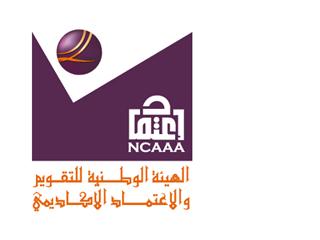                      المملكة العربية السعوديةالهيئة الوطنية للتقويم والاعتماد الأكاديمي1 – المواضيع المطلوب بحثها وشمولها1 – المواضيع المطلوب بحثها وشمولها1 – المواضيع المطلوب بحثها وشمولهاالموضوع عدد الأسابيعساعات الاتصالنظرية الدولة 1-1تطور مدلول النظام السياسي 1-2حتمية التلازم بين فكرة القانون وفكرة النظام والسلطة السياسية في المجتمع وفكرة الدولة 13التعريف بالدولة وبيان أركانها  2-1 ركن الشعب 2-2 الشعب والسكان 2-3 الشعب والأمة2-4 الشعب والأمة في النظام الإسلامي 2-5 السلطة السياسية ( الهيئة الحاكمة ) ذات السيادة 2-6 الخصائص المميزة لسلطة الدولة 2-7 نظرية السلطة العامة في النظام الإسلامي  13اصل نشاة الدولة 3-1نظرية الحق الالهي المباشر 3-2نظرية العقد الاجتماعي 3-3نظرية القوة والتغلب 3-4نظرية تطور الأسرة 3-5نظرية التطور التاريخي   .3-6مفهوم الدولة والسلطة السياسية في النظام الإسلامي 13أنواع الدول 4-1-1 الدولة البسيطة ( الموحدة )4-1-2 الدولة المركبة ( المتحدة )4-1-3 أنواع الاتحادات أنواع الحكومات 4-2-1 الحكومات الملكية 4-2-2 الحكومات الجمهورية 4-2-3 الحكومات القانونية 4-2-4 الحكومات الشمولية 135- النظم النيابية        5-1 النظام البرلماني        5-2 النظام الرئاسي        5-3 نظام الجمعية        5-4 مبدأ الفصل بين السلطات  136- الوزارة في النظام الإسلامي     6-1 وزارة التفويض      6-2 وزارة التنفيذ 137- النظرية العامة للأنظمة الأساسية 7-1 تعريف النظام الأساسي وبيان طبيعته النظامية ( المعيارين الشكلي والموضوعي )7-2 مصادر الأنظمة الأساسية 7-3 العرف ودوره في إنشاء القاعدة الأساسية 1 38- تعديل الأنظمة الأساسية ونهايتها 8-1 مفهوم تعديل النظام الأساسي 8-2 السلطة المختصة بالتعديل 8-3 نهاية الأنظمة الأساسية 139-وثيقة الحريات والحقوق العامة كما بينها النظام الأساسي للحكم 1412 هـ 9-1 الحريات الشخصية 9-2 الحريات المتصلة بالفكر 9-3 الحريات المدنية والسياسية 9-4 تصنيفات حقوق العامة 1310- كفالة احترام الأنظمة الأساسية 10-1 الرقابة على مدى اتفاق الأنظمة ( التشريعات مع نصوص النظام الأساسي للحكم )10-2 السلطة المختصة بالرقابة وكيفيتها 1311-الدراسة التحليلية لأنظمة الحكم في المملكة العربية السعودية 11-1 السمات العامة للنظام الأساسي للحكم الصادر سنة 1412 هـ 11-2 الموضوعات التي تولى النظام الأساسي للحكم تنظيمها 11-3 المبادئ العامة المتضمنة في النظام الأساسي للحكم 13 12- نظام مجلس الشورى 12-1 مبدأ الشورى في النظام الإسلامي 12-2 السمات العامة لنظام مجلس الشورى 12-3 اختصاصات وسلطات مجلس الشورى 1313- نظام مجلس الوزراء ونظام المناطق13-1 السمات العامة لنظام مجلس الوزراء 13-2 سلطات واختصاصات مجلس الوزراء 13-3 السمات العمة للنظام والمناطق ودوره في الحكم مراجعة2- مكونات المقرر الدراسي ( إجمالي عدد ساعات التدريس لكل فصل دراسي ) : 		2- مكونات المقرر الدراسي ( إجمالي عدد ساعات التدريس لكل فصل دراسي ) : 		2- مكونات المقرر الدراسي ( إجمالي عدد ساعات التدريس لكل فصل دراسي ) : 		2- مكونات المقرر الدراسي ( إجمالي عدد ساعات التدريس لكل فصل دراسي ) : 		2- مكونات المقرر الدراسي ( إجمالي عدد ساعات التدريس لكل فصل دراسي ) : 		المحاضرة :39 ساعة ( 3×13 )مادة  الدرس :لا ينطبقالمختبرلا ينطبقعملي/ ميداني/ تدريبيلا ينطبقأخرى :لا ينطبق4/2/3- طرق تقويم المهارات الإدراكية لدى الطلاب : المناقشات والاسئلة الشفهية واعداد استمارة لمتابعة تقدم الطالب في المقررالتقويم التكويني من خلال الاختبارات التحريرية (عقد اختبارين أعمال السنة خلال الفصل الدراسي )التقويم  النهائي من خلال الاختبار النهائي واجبات منزلية وابحاث ( سواءً جماعية أو فردية )4/3- مهارات التعامل مع الآخرين و تحمل المسؤولية : 4/3/1- وصف لمهارات العلاقات الشخصية والقدرة على تحمل المسؤولية المطلوب تطويرها :القدرة علي العمل بتعاون وكفاءة في مجموعات لتنفيذ عمل أو تطبيق معين ( قدرة تنفيذ العمل الجماعي )القدرة علي العمل بشكل مستقل لانجاز الواجبات ( قدرة تنفيذ العمل الفردي – حسب العمل المطلوب-) القدرة علي الاشتراك الفعال في المناقشات الجماعية لما يقدم من المادة العلمية للمقرر القدرة علي تكوين علاقات ايجابية تعاونية بناءة مع الآخرينالقدرة علي تحمل مسؤولية البحث عن معلومات جديدة في مجال إدارة الجودة الشاملةالقدرة علي الفهم الجيد والتطبيق للاخلاقيات والانظمة الجامعية مثل حضور المحاضرات في الزمن المحدد ، وأداء الواجبات المطلوبة و أداء الاختبارات في الموعد المحدد ، الالتزام بقواعد الحوار و المناقشة...الخالقدرة علي الفهم الجيد والتطبيق للعلاقات بين إدارة الجودة الشاملة ، وتكنولوجيا المعلومات والاتصالات ، ومؤسسات المجتمع المحتلفة بشكل عام4/3/2- استراتيجيات التعليم المستخدمة في تطوير هذه المهارات :المناقشات الجماعية بين الطلابالتعلم التعاوني والعمل كفريق : العمل الجماعي في دراسات تطبيقية ،وتحليل وتلخيص وعرض النتائج في ضوء تنظيم جيد للمهام والعلاقات والوقت والتواصل بين أعضاء الفريق من خلال التقارير المكتوبة والمناقشات الشفهيةلعب الأدوارالتعلم الذاتى4/3/3- طرق تقويم مهارات التعامل مع الآخرين والقدرة على تحمل المسؤولية لدى الطلاب :المناقشات والاسئلة الشفهية واعداد استمارة لمتابعة تقدم الطالب في المقررالمتابعة المباشرة لأداء الطلاب في فرق العمل متابعة الواجبات المكلفة بها المجموعات ( فرق العمل )4/4- مهارات التواصل ، وتقنية المعلومات ، والمهارات العددية :  4/4/1- توصيف للمهارات المراد تنميتها في هذا المجال :القدرة علي الاستيعاب والمناقشة في قاعة المحاضراتالقدرة علي استخدام الانترنت في البحث عن المعلوماتالقدرة علي مذاكرة مراجع متخصصة مرتبطة بالمقرر، والرجوع إلي أستاذ المقرر لمساعدته في حالة وجود صعوبةالقدرة علي التواصل الكتابي من خلال اعداد تقارير كتابية ، والتواصل بالبريد الإلكتروني e-mail بين الطلاب بعضهم البعض وبينهم وبين أستاذ المقررالقدرة علي بحث واستخدام مصادر تعلم إدارة الجودة الشاملة الورقية و/أو الالكترونيةالقدرة علي الاتصال الشفوي من خلال العرض والالقاء4/4/2- استراتيجيات التدريس المستخدمة لتنمية تلك المهارات :شرح مفردات مقرر إدارة الجودة الشاملة وتطبيقاته في الحياة العمليةإعطاء الواجبات التطبيقية المرتبطة بحالات عملية ( تكليف الطلاب بعمل ابحاث كتابية عن موضوعات يتم تناولها في المقرر ، وتكليفهم بتقديم وعرض موضوعات معينة تتصل بالمقرر )التعلم الذاتى4/4/3- طرق تقويم المهارات العددية ومهارات التواصل لدى الطلاب :تقويم أداء الطلاب في التطبيقات العملية تقويم أداء الطلاب في الواجبات وحل المشكلات ، وقدرته علي الالقاء والعرضتقويم أداء الطلاب في مهارات اعداد الابحاث الكتابيةتقويم أداء الطلاب من خلال المناقشات بالمحاضرات وعن طريق البريد الالكترونيرقم التقييم طبيعة مهمة التقييم  (مثلا: مقالة، أو اختبار قصير، أو مشروع جماعي، أو اختبار فصلي... الخالأسبوع المستحقنسبة الدرجة إلى درجة  التقييم النهائي1اولا : الاختبار الفصلي الأول السابع20%2ثانيا:  الاختبار الفصلي الثاني الثانى عشر 20%3ثالثا :المشاركة والحضور 4رابعا: البحوث ودراسة الحالات المعروضة وحلولها 10%5رابعا :الاختبار النهائي . الخامس عشر 50%1- استراتيجيات الحصول على التغذية الراجعة من الطلاب بخصوص فعالية التدريس ( تقويم الطلاب للمقرر): يتم تقييم الطالب للمقرر للتعرف على ذلك فى إطار ما يعرف بإستراتيجيات التغذية الراجعة (feedback ) لقياس فعالية التعليم ، من خلال إستبيانات للطلاب لمعرفة أرائهم حول المقرر ومدى فاعلية اسلوب التدريس ، ويتم توزيع تلك الاستبيانات بالمقابلات مع الطلاب أو عن طريق الموقع الإلكترونى لعضو هيئة التدريس ، أوالموقع الإلكترونى للبرنامج أو للكلية 2- استراتيجيات أخرى لتقييم عملية التدريس من قبل المدرس أو القسم ( التقييم الداخلى للمقرر ) : تقويم الأستاتذ بالقسم ، حيث يفترض أن يقوم الزملاء فى القسم أداء عضو هيئة التدريس فى تقديم المقرر وفعالية الأدوات المستخدمة لتقديمه ، كما تتم عمليات التقييم الداخلى للمقرر أيضامن خلال المراجعة الدورية للمقرر من قبل لجنة الخطط والجداول فى القسم ، ومن خلال ما يعرف بسياسة تدوير المقرراتتقويم متخصصين من الخارج ( المراجعة الخارجية )تقويم الأساتذة الزائرينمناقشات تقويم بين مجموعة من اعضاء هيئة التدريس بالبرنامج مع الطلاب للمقرر3- عمليات تطوير التدريس ( تحسين التعليم ) :  تعتمد خطة تحسين التعليم بالنسبة للمقرر على مايلى :-تنويع طرق التدريس واستخدام التقنية الحديثة فى تقديم المقرر تدريب الطلاب علي استخدام برامج وتطبيقات الحاسب حضور أستاذ المادة دورات تنمية قدرات اعضاء هيئة التدريساستشارة والاستجابة لتوجيهات لجنة المقررات الدراسية والبرامج الاكاديمية بوحدة الجودة بالكليةاستشارة والاستجابة لتوجيهات منسق القسم حول أداء عضو هيئة التدريس بناء علي الملاحظة المباشرةورش عمل للمختصين في طرق التدريستشجيع عمليات التعلم الذاتى لدي الطلابتشجيع الطلاب علي القراءات الخارجيةتشجيع الطلاب على المناقشات الجماعيةتشجيع الطلاب على التقديم والالقاء4- عمليات التحقق من معايير الإنجاز لدى الطالب : تتم هذه العمليات من خلال مايلى :- مراجعة عينة من الإجابات من قبل لجنة متخصصة بالبرنامج ( المراجعة والتصحيح الجماعى ) وتوفير عينات من جميع انواع الاجابات بملف المقرر بالبرنامج المراجعة الخارجية لعينة من الإجابات الخاصة بالطلابتخصيص مجموعة من الاساتذة بالبرنامج لاقتراح اسئلة للمقرر الاستعانة بنماذج اختبارات لنفس المقرر ببرامج مختلفة مناظرة مختلفة معروفة ومعتدة ان امكن5- وصف إجراءات التخطيط للمراجعة الدورية لمدى فعالية المقرر الدراسي والتخطيط لتطويرها:مقارنة المقرر مع مقررات مماثلة يتم تتقديمها في برامج مشابهةمراجعة توصيف المقرر ومفرداته بشكل دوري من قبل منسق القسم ، ومن قبل لجنة المقررات الدراسية والبرامج الاكاديمية بوحدة الجودة بالكليةتحديث مصادر التعلم الخاصة بالمقرر للتأكد من مواكبته للتطورات والمتغيرات الحديثة تحليل نتائج تقويم الطلاب للمقرر والإستفادة من النتائج في تحسين وتطوير المقرر الاستفادة من التقنيات الحديثة وتكنولوجيا المعلومات والاتصالات في تقديم المقرر  